　　　～たかすか　じょう～　　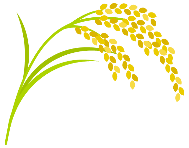 Find out what Jō’s life was like! Fill in the missing information below to complete Jō’s timeline. いつ？どこ？なに？だれ？ YearAgeEventChapter 1_______ のでうまれる。Chapter 11885の__________になる。Chapter 2189025の__________にく。Chapter 2_______ アメリカのにく。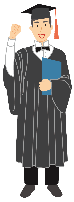 Chapter 21896__________のをそつぎょうする。Chapter 3189631ヨーロッパをりょこうする。Chapter 3_______ 2月、にかえる。 Chapter 4_______ 33せいじかになる。 Chapter 4_______ けっこんする。 Chapter 5_______ 39アメリカにく。そして、ともだちとこめをつくる。Chapter 5_______ 2月、にかえる。Chapter 6_______ 40かぞくとオーストラリアにく。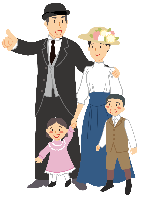 Chapter 61905__________でみせをはじめる。Chapter 61906せいふから__________をかりる。Chapter 7_______ 41かぞくとスワンヒルにく。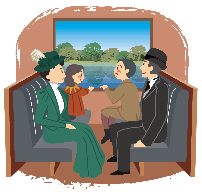 Chapter 71906こめをつくりはじめる。Jō starts growing rice.Chapter 7_______ かぞくとティンティンダーにく。Chapter 71908ジョーの_____________がくる。そして、ジョーといっしょにていぼうをつくる。Chapter 7_______ ジョーのおさんがにかえる。Chapter 81911ジョーのおさんがなくなる。Jō’s father passes away.Chapter 8_______ 47はじめてこめができる。 Chapter 9_______ 49２つの__________でこめをつくる。 Chapter 9_______ たくさんこめができる。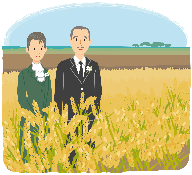 Chapter 91919ティンティンダーの__________ができる。Chapter 9_______ 62こめをつくることをやめる。Jō quits growing rice.Appendix193974ひとりでにかえる。Jō returns to Japan by himself.Appendix194075才日本でなくなる 。 Jō passes away.